The Life Cycle of a plantDraw a picture and write a title for each stage of the life cycle of a plant. 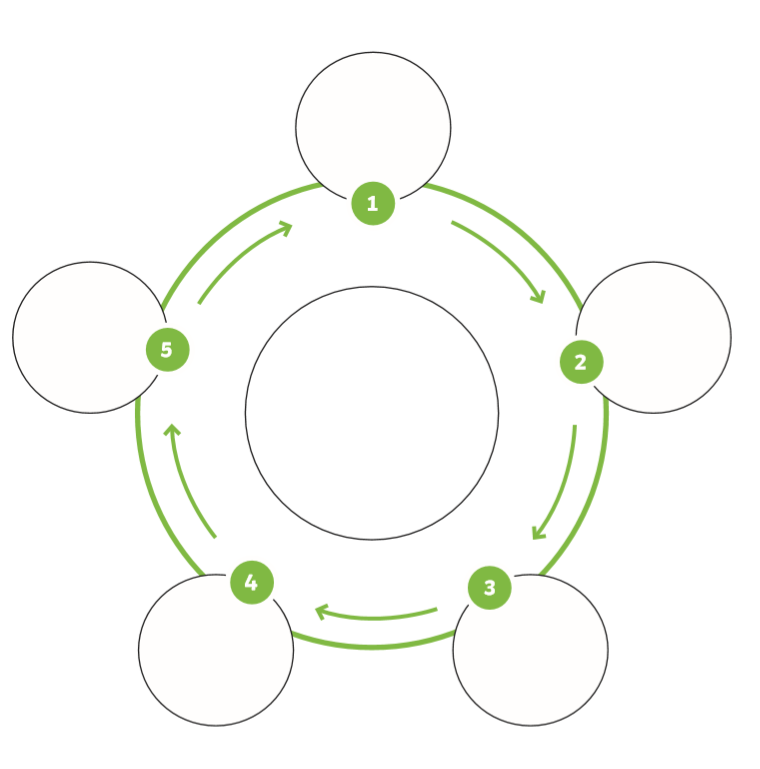 